Key Learning: to complete addition and subtraction investigations             12.6.20Success criteria:- I can use my addition and subtraction skills to complete investigationsDeepening - I can complete further investigations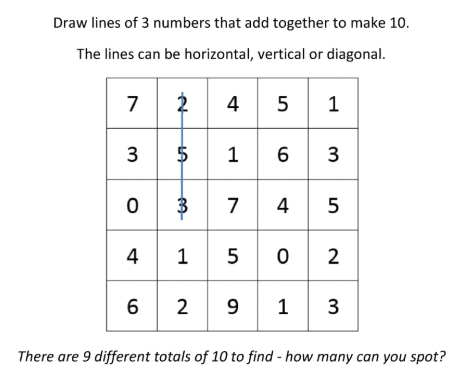 